ralph McKee High School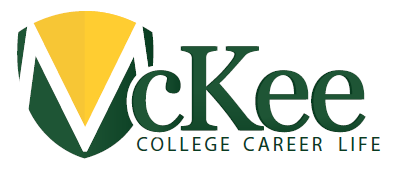 290 St. Marks PlaceStaten Island, New York 10301Sharon Henry, Principal			Email: shenry2@schools.nyc.govPhone (718) 420-2600 Fax (718) 981-8776Greetings to all McKee Parents,On Monday afternoon, the NYC Mayor’s office announced the launch of NYC Well, a free 24/7 Mental Health support center for New York City. Anyone in the city can contact NYC Well at any time to be connected with a mental health professional who can provide services including counseling, crisis intervention, peer support and referrals for ongoing treatment services. NYC Well can be reached by calling 888-NYC-WELL, by texting WELL to 65173 or on the web at nyc.gov/nycwell. The website includes many self-help resources in addition to a chat feature. Services are available in over 200 languages and are completely confidential. Click here for full coverage of the announcement from the Staten Island Advance. Thank you very much for your time and I wish you all a happy, healthy, andproductive school year.Geoffrey DeBery, M.A., BCBA, LBASchool Mental Health ConsultantOffice of School Healthgdebery@health.nyc.govMobile: (646) 951-0403